Con motivo de la aparición de medusas en algunas zonas costeras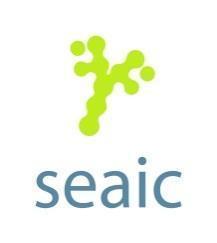 LA SEAIC ELABORA RECOMENDACIONES DE ACTUACIÓN FRENTE A LAS PICADURAS DE MEDUSAS Y PIDE QUE NO SE INFRAVALORENMadrid, 8 de agosto de 2023.- Con la llegada del verano muchas personas optan por disfrutar de esta época en la playa. Es habitual que durante este periodo aparezcan medusas en las zonas costeras de nuestro país, debido a su ciclo biológico y al efecto de arrastre de las corrientes marinas. Por ello, y aunque a nivel global no se pueda hablar de un aumento de medusas, su aparición puede ser predominante en algunas zonas.Las medusas más predominantes en nuestras aguas son Pelagia noctiluca - también denominada medusa clavel - y Rhizostoma pulmo – conocida como aguamala- y pueden provocar reacciones alérgicas. Los síntomas por la picadura de una medusa se manifiestan con náuseas, vómitos, diarrea, calambres estomacales, espasmos, dolor muscular, fiebre, escalofríos, dolor de cabeza, mareos, enrojecimiento de la piel, picor intenso, erupción cutánea y dificultad para respirar, entre otros.Por ello, desde la Sociedad Española de Alergología e Inmunología Clínica hemos elaborado unas recomendaciones de actuación en caso de sufrir una picadura de medusa:Lavar inmediatamente la zona con agua salada o con suero. Nunca se debe utilizar agua dulce, porque se podrían ‘romper’ las células urticantes multiplicando su efecto. Además, se debe evitar rascar la picadura o frotar la zona afectada.Quitar los restos o trozos de tentáculos con pinzas. Si se hace con la mano, debe estar protegida con un guante.Aplicar frío para aliviar el dolor, durante unos 15 minutos, sin frotar. Si se usa hielo se debe evitar el contacto directo con la piel. Si se experimentan náuseas, vómitos, diarrea, calambres estomacales, espasmos, dolor muscular, fiebre, escalofríos, dolor de cabeza, mareos, enrojecimiento de la piel, picor intenso, erupción cutánea y dificultad para respirar, se debe acudir directamente al hospital, porque se puede estar manifestando una reacción alérgica por picadura de medusa.Es recomendable, en la medida de lo posible, identificar la medusa que ha originado la picadura para poder informar al profesional sanitario que esté atendiendo el caso. Una vez en el centro médico u hospital, el doctor pautará el tratamiento de la picadura de medusa.Desde la SEAIC pedimos a la población que reporte todas las picaduras y contactos con medusas en nuestras costas a través de MedusApp – donde encontrarán también una guía interactiva de cómo proceder ante una picadura e información sobre la peligrosidad de las diferentes medusas - y que no infravaloren este problema.Picaduras de medusas y reacciones alérgicas: en constante investigaciónEn relación con la minusvaloración de las picaduras de medusa, los expertos inciden en la necesidad de ser conscientes del peligro de su picadura y de las reacciones alérgicas que pueden provocar. Los alergólogos recuerdan que en 2016 se describió una reacción anafiláctica grave por picadura de Rhopilema nomadica en las costas de Tel Aviv (Israel) y en el año 2018 el Comité de Asma de la SEAIC, publicó un caso de anafilaxia por la medusa Pelagia noctiluca. De hecho, y en relación con el tratamiento de las reacciones alérgicas frente a las picaduras de medusas, los investigadores de la Universidad de Sydney publicaron en 2019 el descubrimiento de un antídoto contra la picadura de la cubomedusa Chironex fleckeri - uno de los organismos más venenosos del mundo - utilizando técnicas de edición genética.MedusApp: una aplicación colaborativa para evitar las medusas e investigar sobre ellasMedusApp una de las aplicaciones sobre avistamiento de medusas con mayor número de descargas en todo el mundo. La aplicación permite a cualquier persona advertir del avistamiento de una medusa y ofrecer en tiempo real un mapa de los lugares donde se detecta su presencia. Esta aplicación ha sido desarrollada por investigadores de la Universidad de Alicante (UA) y dos informáticos de la Universitat Politècnica de València (UPV), en colaboración con el CIBER de Enfermedades Respiratorias (CIBERES) y el Laboratorio de Inmunoalergia del Instituto de Investigación Sanitaria Fundación Jiménez Díaz (IIS-FJD).La aplicación incorpora inteligencia artificial (IA) para el reconocimiento automático de especies. Hasta ahora, esta app permitía seleccionar el tipo de medusa a través de un completo catálogo, pero gracias a esta actualización, el usuario puede subir la foto e identificar automáticamente la especie antes de subirla a la app para su publicación. *Para más información ALABRA / 91 789 14 59Helena Pastor helena.pastor@alabra.es 